Satirisch Ernstes 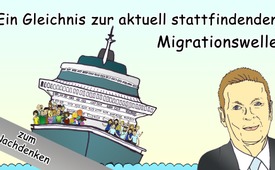 Ein Gleichnis zur aktuell stattfindenden Migrationswelle – zum Nachdenken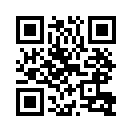 Was, wenn alle Vorzeichen auf eine Katastrophe hindeuten und trotzdem sämtliche Regierenden nur beschwichtigende Worte finden? Ein aussagekräftiges Gleichnis zur aktuell stattfindenden Migrationswelle - zum Nachdenken.Im Folgenden die kurze Geschichte von Peter Schmidt, dem Präsidenten des Vereins „Deutscher Arbeitgeber Verband e.V.“. Die Geschichte ist ein kleines, aber aussagekräftiges Gleichnis zur aktuell stattfindenden Migrationswelle. Sie erschien in der November-Ausgabe 2018 des Schweizer Magazins „Recht und Freiheit“:

„Stellen Sie sich vor, Sie und Ihre Familie wären als Passagiere des Traumschiffes auf dem Ozean unterwegs. Plötzlich geschieht das Unglaubliche: Sie müssen fassungslos mitansehen, wie der völlig durchgeknallte Kapitän auf hoher See und unter Jubel der ganzen Mannschaft Löcher in die Bordwand bohren lässt, damit sich das Wasser nicht so ausgeschlossen fühlt. Auf den angstvollen Hinweis von Ihnen und anderen Passagieren, dass das Schiff dann zwangsläufig sinke, bekommen Sie die Antwort, dass dies in keiner Weise erwiesen sei. Im Gegenteil: Es sei sogar wissenschaftlich eindeutig geklärt, dass der Mensch Wasser dringend zum Leben brauche. Es wird Ihnen allen unterstellt, dass Sie wohl fanatische Wasserhasser sind, die aus Dummheit wirren Verschwörungstheorien folgen.
Während sich das Schiff stetig nach links neigt, werden die übrigen Passagiere angewiesen nur ja nicht mit jenen ,fanatischen Wasserhassern‘ am rechten Bordrand zu reden, die nur grundlos Panik erzeugen wollen. Auf Ihre Frage, wie das Sinken verhindert werden soll, bekommen Sie die Antwort: „Es liegt nicht in unserer Macht, wie viel Wasser noch kommt.“ Zudem wird Ihnen vom Kapitän beschieden: „Den Plan kann ich nur geben, wenn ich einen habe. Aber wir schaffen das.“ 
Das Letzte was Sie mitbekommen, ist die Nachricht über Bordfunk, dass der Kapitän nominiert wurde für den Nobelpreis in Physik.
Sie wachen schweißgebadet auf und stellen fest: Der Alptraum ist real…!“von pb.Quellen:Recht und Freiheit Nr.4/November 2018Das könnte Sie auch interessieren:#Fluechtlinge - Flüchtlingsströme nach Europa - www.kla.tv/Fluechtlinge

#SatirischErnstes - www.kla.tv/SatirischErnstesKla.TV – Die anderen Nachrichten ... frei – unabhängig – unzensiert ...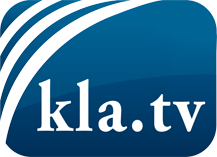 was die Medien nicht verschweigen sollten ...wenig Gehörtes vom Volk, für das Volk ...tägliche News ab 19:45 Uhr auf www.kla.tvDranbleiben lohnt sich!Kostenloses Abonnement mit wöchentlichen News per E-Mail erhalten Sie unter: www.kla.tv/aboSicherheitshinweis:Gegenstimmen werden leider immer weiter zensiert und unterdrückt. Solange wir nicht gemäß den Interessen und Ideologien der Systempresse berichten, müssen wir jederzeit damit rechnen, dass Vorwände gesucht werden, um Kla.TV zu sperren oder zu schaden.Vernetzen Sie sich darum heute noch internetunabhängig!
Klicken Sie hier: www.kla.tv/vernetzungLizenz:    Creative Commons-Lizenz mit Namensnennung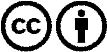 Verbreitung und Wiederaufbereitung ist mit Namensnennung erwünscht! Das Material darf jedoch nicht aus dem Kontext gerissen präsentiert werden. Mit öffentlichen Geldern (GEZ, Serafe, GIS, ...) finanzierte Institutionen ist die Verwendung ohne Rückfrage untersagt. Verstöße können strafrechtlich verfolgt werden.